 Contact Record Sheet JOHNSON FERRY  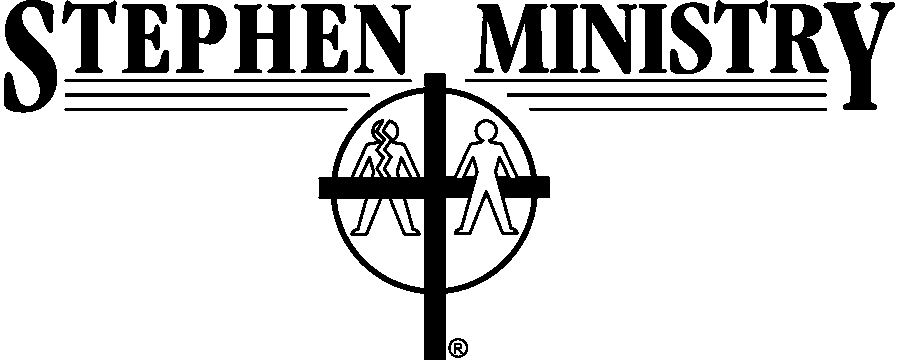 Stephen Minister Name: _________________________________________________________ Copyright  2000 by Stephen Ministries, St. Louis  Contact Number Date Initiated by Type of Contact Length of Contact Notes 